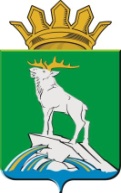 УПРАВЛЕНИЕ ОБРАЗОВАНИЯ АДМИНИСТРАЦИИ НИЖНЕСЕРГИНСКОГО МУНИЦИПАЛЬНОГО РАЙОНАПРИКАЗ03.05.2024						                                                № 69-одг. Нижние СергиОб организации и проведении пятидневных учебных сборов обучающихся 10 классов в 2023/2024 учебном годуВо исполнение распоряжения Правительства Свердловской области от 22.11.2023 года № 826-РП «О мерах по обеспечению обучения граждан начальным знаниям в области обороны и их подготовки по основам военной службы в Свердловской области в 2023/2024 учебном году», на основании постановления администрации Нижнесергинского муниципального района от 09.02.2024 № 53 «Об организации оздоровления, отдыха и занятости детей и подростков в 2024 году»,ПРИКАЗЫВАЮ:1. Провести пятидневные учебные сборы для обучающихся 10 классов (юношей) до 07.06.2024 года.Руководителям общеобразовательных организаций:назначить ответственных за проведение занятий учебных сборов;обеспечить безопасность организации учебных сборов;отчет о проведении учебных сборов в срок до 07.06.2024 года представить в Управление образования администрации Нижнесергинского муниципального района Засыпкину В.А., главному специалисту Управления образования администрации Нижнесергинского муниципального района (форма прилагается).Обнародовать данный приказ путем размещения полного текста через сеть «Интернет» на официальном сайте Управления образования администрации Нижнесергинского района(https://nsergi16.profiedu.ru/).Контроль исполнения данного приказа оставляю за собой.Начальник									      Т.И. Черткова